BLENHEIM PALACE JUNIOR REGATTA PROGRAMME 
ORDER FORM FOR ADVERTISERSHinksey Sculling School: Community Junior Rowing for All – Hinksey is a local rowing club where young people from Oxford are encouraged to enhance their individual skills, work in a team and aspire to be the best.Blenheim Palace Junior Regatta, 8 June 2019: The first Junior Regatta of its kind to give young rowers from 9 to 14 an opportunity to experience the exciting and competitive world of racing in an idyllic setting. The club continues to build on the 2012 and 2016 legacy in rowing which was a highlight of Team GB performance at the Rio Olympics by creating a safe environment for grassroots development of rowing at junior level.NAME OF COMPANY/ORGANISATION: …………………………………………...... CONTACT: ………………………………………. 
TEL.: ……………………………………………  EMAIL: …………………………………………………………………………………………………..ADDRESS  - ROAD: ………………………………………………………………………………………………………………………………………..TOWN/CITY:………………………………………………………. POST CODE ……………………………………………………………………..
1. We would like to place an advertisement in the Blenheim Palace Junior Regatta Programme (circle):FULL PAGE COLOUR ADVERTISEMENT, COST £ 200:		YES / NOHALF PAGE COLOUR ADVERTISEMENT, COST £ 100:		YES  / NOQUARTER PAGE COLOUR ADVERTISEMENT, COST £ 50:	YES / NOAll advertisers will also be listed in the ROLL CALL OF ADVERTISERS AND SPONSORS in the programme.To place an advertisement please return this form to: John Broadhurst at john@hinkseysculling.org.uk You will then be sent an invoice with bank details for payment and technical specifications for advertisements.Please send all artwork and queries on artwork to Kevin Newbold, LeachPrint, 01235 858276, kevinn@leachprint.co.uk (copied to carringtonwindo@compuserve.com). Advertising submission deadline: preferably by 20 May, latest by 30 May.2. We would also like to sponsor a race as follows (covers the costs of organisation and medals):Quad race £ 100						YES/NODoubles or Singles race £ 50				YES/NORace sponsors will be announced at the beginning of their race and at the prize-giving ceremony. They will also be listed in the ROLL CALL OF ADVERTISERS AND SPONSORS at the front of the programme.3. We are interested in discussing event sponsorship	YES / NOContact: John Broadhurst at  john@hinkseysculling.org.uk www.hinkseysculling.org.uk            Follow us on Facebook and Twitter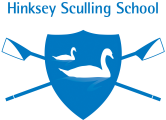 BLENHEIM PALACE JUNIOR REGATTA
2012 LEGACY
2016 RIO OLYMPICSVISION TOKYO 2020